II Всероссийский конкурс переводчиков поэзиина базе факультета иностранных языков Томского государственного университета«Лира»2019	Дню поэзии посвящается…Конкурсное задание:	Номинация I. «Художественный перевод поэзии с английского языка на русский язык».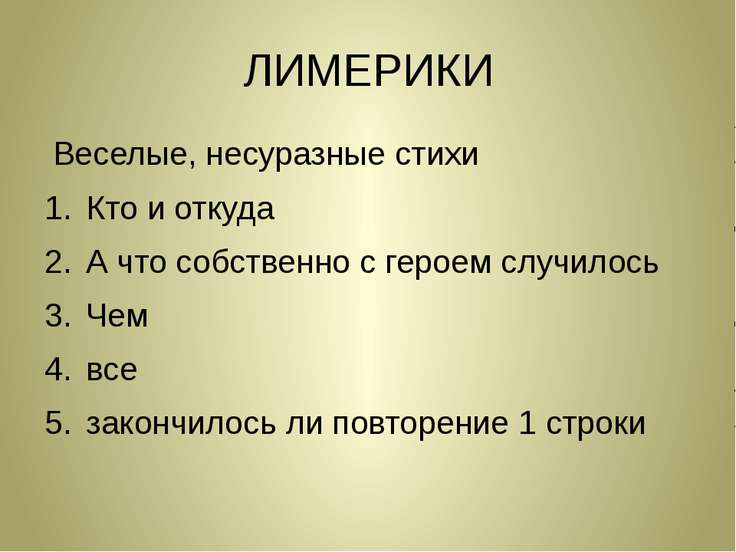 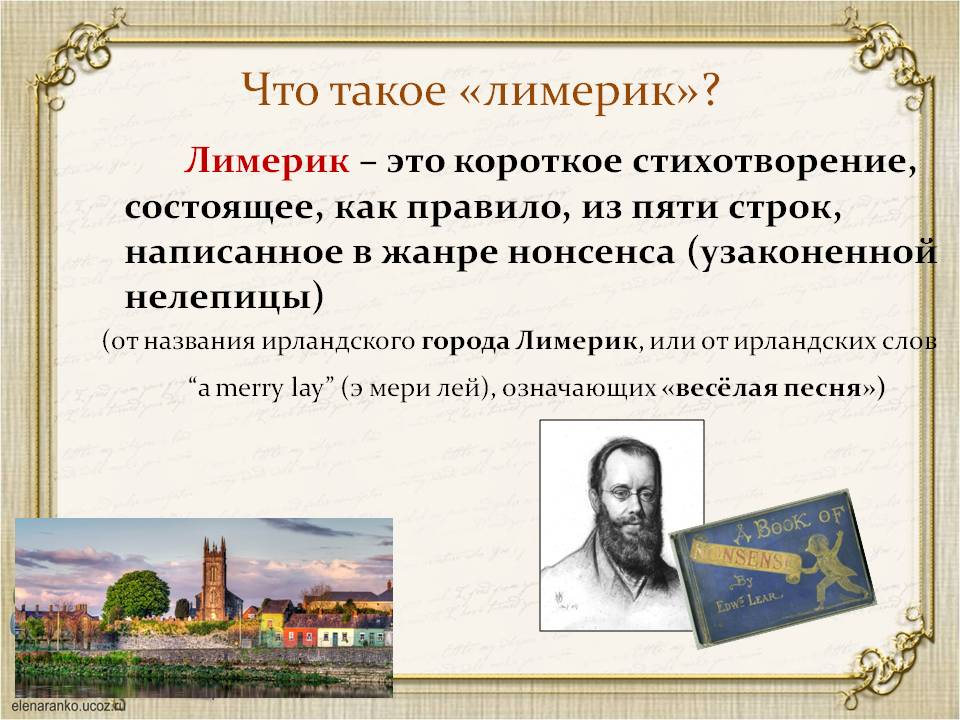 Задание: Представьте вариант перевода 3-х коротких стихотворений на английском языке – Лимериков. Перед тем как приступить к выполнению задания рекомендуется ознакомиться с полезной информацией:  О лимериках https://www.poets.org/poetsorg/text/limerick-poetic-formhttps://en.wikipedia.org/wiki/Limerick_(poetry)  и способах их переводаhttps://cyberleninka.ru/article/n/limerik-vyzov-perevodchiku http://www.stosvet.net/9/kruzhkov/ ♫♫♪There once was a runner named Dwight Who could speed even faster than light. He set out one day In a relative way And returned on the previous night. https://www.rd.com/funny-stuff/funny-limericks/ ♫♫♪There once was a lady named FerrisWhom nothing could ever embarrass. ‘Til the bath salts one day, in the tub where she lay, turned out to be Plaster of Paris.https://www.rd.com/funny-stuff/funny-limericks/ ♫♫♪An amoeba named Max and his brother Were sharing a drink with each other; In the midst of their quaffing, They split themselves laughing, each of them now is a mother.https://www.rd.com/funny-stuff/funny-limericks/Номинация II. «Художественный перевод поэзии с русского языка на английский  язык».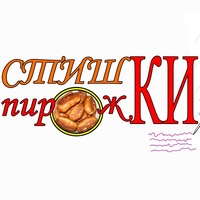 Задание: Представьте вариант перевода 3-х коротких стихотворений на русском языке – Пирожков. Перед тем как приступить к выполнению задания рекомендуется ознакомиться с полезной информацией:  О пирожкахhttps://vk.com/perawkihttps://vk.com/sandalporoshkiи способах их переводаhttp://www.litsovet.ru/index.php/material.read?material_id=418540https://thequestion.ru/questions/46851/est-li-v-angliiskom-yazyke-analog-stishkov-pirozhkov-ili-stishkov-poroshkov♫♫♪
с лучшими друзьямивстречу новый году меня их двоеинтернет и кот.© Бурый Мишка♫♫♪
как же вам не стыдносреди бела днятак вот абсолютноне любить меня© C'est Moi♫♫♪
не уезжай мне шепчет мореи смотрит ласково в глазаи лижет руки лижет ногисоленым синим языком© estь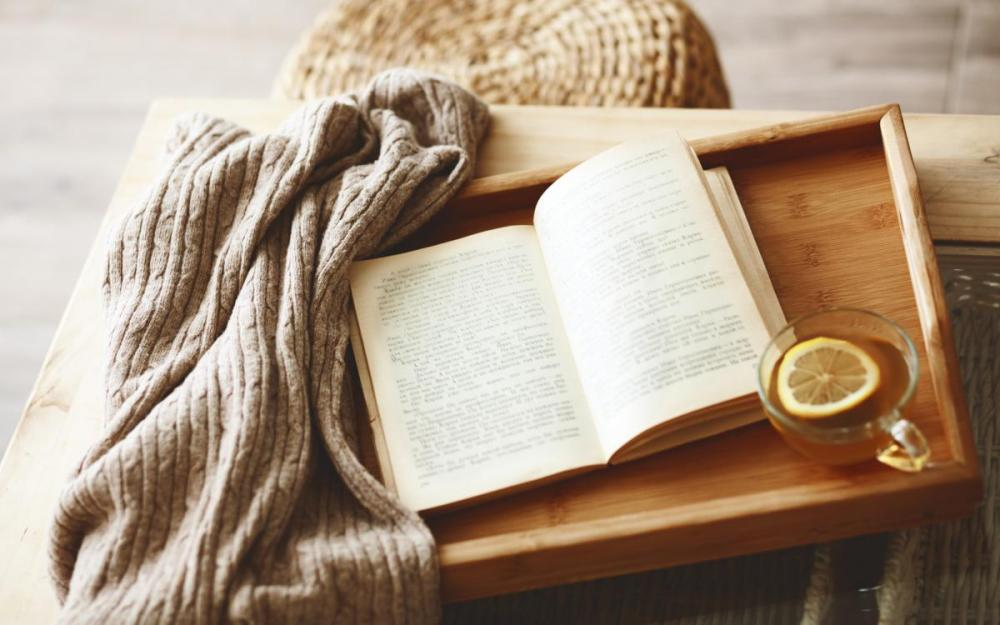 